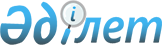 О внесении изменений в решение Акжарского районного маслихата от 26 декабря 2018 года № 35-8 "Об утверждении бюджета Талшыкского сельского округа Акжарского района на 2019-2021 годы"Решение Акжарского районного маслихата Северо-Казахстанской области от 5 декабря 2019 года № 49-1. Зарегистрировано Департаментом юстиции Северо-Казахстанской области 6 декабря 2019 года № 5709
      В соответствии со статьей 109-1 Бюджетного Кодекса Республики Казахстан от 4 декабря 2008 года, статьей 6 Закона Республики Казахстан от 23 января 2001 года "О местном государственном управлении и самоуправлении в Республике Казахстан" Акжарский районный маслихат РЕШИЛ:
      1. Внести в решение Акжарского районного маслихата "Об утверждении бюджета Талшыкского сельского округа Акжарского района на 2019-2021 годы" от 26 декабря 2018 года № 35-8 (опубликовано 14 января 2019 года в Эталонном контрольном банке нормативных правовых актов Республики Казахстан в электронном виде, зарегистрировано в Реестре государственной регистрации нормативных правовых актов под № 5125) следующие изменения:
      пункт 1 изложить в новой редакции: 
       "1. Утвердить бюджет Талшыкского сельского округа Акжарского района на 2019-2021 годы согласно приложениям 1, 2 и 3 к настоящему решению соответственно, в том числе на 2019 год в следующих объемах:
      1) доходы – 39 835,9 тысяч тенге:
      налоговые поступления – 16 681 тысяч тенге;
      неналоговые поступления – 237,9 тысяч тенге;
      поступления от продажи основного капитала – 0 тысяч тенге;
      поступления трансфертов –22 917 тысяч тенге; 
      2) затраты –40 294,4 тысяч тенге;
      3) чистое бюджетное кредитование – 0 тысяч тенге:
      бюджетные кредиты – 0 тысяч тенге;
      погашение бюджетных кредитов – 0 тысяч тенге;
      4) сальдо по операциям с финансовыми активами – 0 тысяч тенге:
      приобретение финансовых активов – 0 тысяч тенге;
      поступления от продажи финансовых активов государства – 0 тысяч тенге;
      5) дефицит (профицит) бюджета – - 458,5 тысяч тенге;
      6) финансирование дефицита (использование профицита) бюджета – 458,5 тысяч тенге:
      поступление займов – 0 тысяч тенге;
      погашение займов – 0 тысяч тенге;
      используемые остатки бюджетных средств – 458,5 тысяч тенге.";
      приложение 1 к указанному решению изложить в новой редакции, согласно приложения к настоящему решению.
      2. Настоящее решение вводится в действие с 1 января 2019 года.  Бюджет Талшыкского сельского округа Акжарского района на 2019 год
					© 2012. РГП на ПХВ «Институт законодательства и правовой информации Республики Казахстан» Министерства юстиции Республики Казахстан
				
      Председатель сессии 
Акжарского районного 
маслихата 
Северо-Казахстанской области 

А.Копеев

      Секретарь Акжарского 
районного маслихата 
Северо-Казахстанской области 

А.Хоршат
Приложение к решению Акжарского районного маслихата Северо-Казахстанской области от 5 декабря 2019 года № 49-1Приложение 1 к решению Акжарского районного маслихата Северо-Казахстанской области от 26 декабря 2018 года № 35-8
Категория
Класс
Подкласс
Наименование
Сумма тысяч тенге
I. Доходы
39835,9
1
Налоговые поступления
16681
01
Подоходный налог
8500
2
Индивидуальный подоходный налог 
8500
04
Налоги на собственность
8181
1
Hалоги на имущество
155
3
Земельный налог
813
4
Hалог на транспортные средства
7213
2
Неналоговые поступления
237,9
01
Доходы от государственной собственности
138,5
5
Доходы от аренды имущества, находящегося в государственной собственности
138,5
04
Штрафы, пени, санкции, взыскания, налагаемые государственными учреждениями, финансируемыми из государственного бюджета, а также содержащимися и финансируемыми из бюджета (сметы расходов) Национального Банка Республики Казахстан
56,2
1
Штрафы, пени, санкции, взыскания, налагаемые государственными учреждениями, финансируемыми из государственного бюджета, а также содержащимися и финансируемыми из бюджета (сметы расходов) Национального Банка Республики Казахстан, за исключением поступлений от организаций нефтяного сектора и в Фонд компенсации потерпевшим
56,2
06
Прочие неналоговые поступления
43,2
1
Прочие неналоговые поступления
43,2
4
Поступления трансфертов
22917
02
Трансферты из вышестоящих органов государственного управления
22917
3
Трансферты из районного (города областного значения) бюджета
22917
Наименование
Наименование
Наименование
Наименование
Сумма тысяч тенге
Функциональная группа
Функциональная группа
Функциональная группа
Функциональная группа
Сумма тысяч тенге
Администратор бюджетной программы
Администратор бюджетной программы
Сумма тысяч тенге
Программа
Сумма тысяч тенге
II. Затраты
40294,4
01
Государственные услуги общего характера
22322,4 
124
Аппарат акима города районного значения, села, поселка, сельского округа
22322,4
001
Услуги по обеспечению деятельности акима района в городе, города районного значения, поселка, села, сельского округа
22252,4
022
Капитальные расходы государственного органа
70
07
Жилищно-коммунальное хозяйство
13537
124
Аппарат акима города районного значения, села, поселка, сельского округа
13537
008
Освещение улиц в населенных пунктах
4947
011
Благоустройство и озеленение населенных пунктов
8590
08
Культура, спорт, туризм и информационное пространство
3740
124
Аппарат акима города районного значения, села, поселка, сельского округа
3740
006
Поддержка культурно-досуговой работы на местном уровне
3740
12
Транспорт и коммуникации
695
124
Аппарат акима района в городе, города районного значения, поселка, села, сельского округа
695
013
Обеспечение функционирования автомобильных дорог в городах районного значения, селах, поселках, сельских округах
695
III. Чистое бюджетное кредитование
0
IV. Сальдо по операциям с финансовыми активами
0
Приобретение финансовых активов
0
Поступление от продажи финансовых активов государства
0
V. Дефицит (Профицит) бюджета
-458,5
VI. Финансирование дефицита (использование профицита) бюджета 
458,5
8
Используемые остатки бюджетных средств
458,5
01
Остатки бюджетных средств
458,5
1
Свободные остатки бюджетных средств
458,5